MOTTOTidak ada doa yang paling indah selain doa agar skripsi ini cepat selesaiKuperuntukkan karya ini kepada:Ayahanda Appa dan Ibunda Nur Alam serta Andi Rani yang tercinta, saudaraku tercinta serta orang-orang yang terdekat senantiasa meniupkan nafas asa sekaligus menanti keberhasilanku dalam menyelesaikan studiPERNYATAAN KEASLIAN SKRIPSISaya yang bertanda tangan di bawah ini:N a m a	: 	 AsdarNIM	: 	 084204044Jurusan/Program Studi	: 	 Pendidikan Luar Sekolah (PLS)Judul Skripsi	      : Pengaruh Pembinaan Pramuka Terhadap Pembentukan    Karakter Anak di Panti Asuhan Hidayatullah Kelurahan Paropo Kota MakassarMenyatakan dengan sebenarnya bahwa skripsi yang saya tulis ini benar merupakan hasil karya saya sendiri dan bukan merupakan pengambilalihan tulisan atau pikiran orang lain yang saya akui sebagai hasil tulisan atau pikiran sendiri.Apabila dikemudian hari terbukti atau dapat dibuktikan bahwa skripsi ini hasil  jiplakan, maka saya bersedia menerima sanksi atas perbuatan tersebut sesuai ketentuan yang berlaku.Makassar,   15 Juni 2015Yang membuat pernyataan,ASDARABSTRAKAsdar. Pengaruh Pembinaan Pramuka Terhadap Pembentukan Karakter Anak di Panti Asuhan Hidayatullah Kelurahan Paropo Kota Makassar.Skripsi. Dibimbing oleh  Dra. Isiyani Idrus, M.Si dan Suardi. S.Pd, M.Pd Jurusan Pendidikan Luar Sekolah Fakultas Ilmu Pendidikan Universitas Negeri Makassar.Penelitian ini mengkaji tentang Pengaruh Pembinaan Pramuka Terhadap Pembentukan Karakter Anak di Panti Asuhan Hidayatullah Kelurahan Paropo Kota Makassar. Rumusan masalah dalam penelitian ini adalah Apakah ada pengaruh pembinaan pramuka terhadap pembentukan karakter anak di Panti Asuhan Hidayatullah Kelurahan Paropo Kota Makassar”. Tujuan dalam penelitian ini yaitu untuk menguji pengaruh pembinaan pramuka terhadap pembentukan karakter anak di Panti Asuhan Hidayatullah Kelurahan Paropo Kota Makassar. Penelitian ini menggunakan pendekatan penelitian kuantitatif. Populasi penelitian adalah seluruh anak yang di Panti Asuhan yang terdiri dari 20 SD dan 20 SMP. Sampel yang digunakan. Tehnik pengumpulan data yang digunakan adalah observasi, angket. Dan dokumentasi. Teknik analisis data yang digunakan adalah statistik regresi. Hasil penelitian tentang pengaruh pembinaan pramuka terhadap pembentukan karakter anak di Panti Asuhan Hidayatullah Kelurahan Paropo Kota Makassar menunjukkan bahwa: pembinaan dengan empat aspek, yaitu: bina diri, bina satuan dan bina masyarakat berjalan memberikan sumbangsi positif terhadap pembentukan karakter anak dengan dimensi: karakter privat dan karakter public, karakter cerdas, karakter baik, dan karakter bangsa dengan tingkat signifikasi 0.003. kemudian dilihat dari t-hitung sebesar 7.166 dan t-tabel sebesar 2.086. sehingga dapat disimpulkan bahwa: ada pengaruh signifikan pembinaan pramuka terhadap pembentukan karakter anak di panti asuhan hidayatullah kelurahan paropo kota Makassar.PRAKATAAssalamu Alaikum , Wr. Wb	Segala puji dan syukur penulis panjatkan kehadirat Tuhan Yang Maha Esa karena berkat rahmat dan petunjukNya sehingga penulis dapat menyelesaikan skripsi dengan judul  Pengaruh Pembinaan Pramuka Terhadap Pembentukan Karakter Anak di Panti Asuhan Hidayatullah Kelurahan Paropo Kota Makassar.Guna memenuhi sebagian persyaratan memperoleh gelar Sarjana Pendidikan pada jurusan Pendidikan Luar Sekolah Fakultas Ilmu Pendidikan Universitas  Negeri Makassar.Selanjutnya kepada semua pihak yang selalu memberi motivasi dan bantuan baik berupa materi maupun non materi dalam penyusunan hingga penyelesaian skripsi ini. Penulis menyampaikan rasa hormat dan mengucapkan terima kasih sebesar-besarnya kepada Dra. Istiyani Idrus, M.Si dan Suardi, S.Pd. M.Pd sebagai dosen pembimbing dan penguji I Drs. H. Alimin Umar, M.Pd, penguji II              Prof. Suparlan Suhartono, M.Ed.Ph.D yang senantiasa meluangkan waktunya dalam memberikan saran dan masukan dalam penyusunan skripsi ini, serta :Prof. Dr. H. Arismunandar, M.Pd, Rektor UNM yang menerima saya sebagai mahasiswa di Universitas Negeri Makassar. Dr.H. Abdullah Sinring, M.Pd selaku Dekan Fakultas Ilmu Pendidikan Universitas Negeri Makassar yang telah memberikan fasilitas perkuliahan sehingga penulis mampu menjalani perkuliahan. Para Pembantu Dekan Fakultas Ilmu Pendidikan Universitas Negeri Makassar yang telah memberikan konstribusi positif selama berjalannya perkuliahan. Dr. H. Syamsul Bakhri Gaffar, M.Si, Ketua Jurusan Pendidikan Luar Sekolah Fakultas Ilmu Pendidikan Universitas Negeri Makassar yang senantiasa meluangkan waktunya dalam memberikan saran dan masukan dalam pembuatan skripsi ini.Dra. Istiyani Idrus, M.Si selaku sekretaris jurusan yang setia merampungkan segala keperluan administrasi mahasiswaDosen Jurusan Penddikan Luar Sekolah Fakultas Ilmu Pendidikan Universitas Negeri Makassar Negeri Makassar yang telah memberikan ilmu pengetahuan selama penulis menjalani perkuliahan sampai menyelesaikan skripsi ini.Bapak dan Ibu Dosen serta pegawai/ Tata Usaha Fakultas Ilmu Pendidikan, atas segala perhatiannya dan layanan akademik, administrasi, dan kemahasiswaan sehingga perkuliahan dan penyusunan Skripsi berjalan lancar.Pembina panti asuhan hidayatullah yang senantiasa membimbing peneliti untuk melakukan penelitian sehingga peneltian ini bisa berhasilAdik-adik yang memberikan informasi penting terkait penelitian sehingga memudahkan peneliti dalam menyelesaikan peneltianAyahanda Tonti, Ibunda Nur Alam, adinda Irfan, Irma, dan Wawan, beserta keluarga besar yang telah memberikan dukungan moril dan materil selama penulis menjalani studi di Jurusan Pendidikan Luar Sekolah Fakultas Ilmu Pendidikan Universitas Negeri Makassar.Teman dan para sahabatku. Ihwan Ridwan, S.Pd, Furnamanita, S.Pd, Ilmar A. Achmad, S.Pd, M.Pd, Amrullah Ansar, S.Pd, Andi Hasdiansyah, S.Pd, Muh. Athar Asmas, S.Pd, Andi Imran Prasetya, SE, Sukrianto, S.Or, Jamiandi, SH, S.Pd, Aminuddin Sukardi, S.Pd, Heryadi Haeruddin, S.Pd, Ryo Hardianto, S.Pd, Arnold, S.Pd, Abdurrahman Hasan, Hendrawansyah, Haris, Rifki Ulwan Risqullah, M.Hasby, M. Ilham, M. Jafri, Samiarto, Taqwa, Teman-teman yang tidak sempat saya tuliskan namanya dalam karya ini.Akhirnya hanya kepada Allah SWT penulis memohon semoga berkah dan rahmat serta limpahan pahala yang berlipat ganda selalu tercurahkan kepada semuanya.Makassar,   15 Juni 2015  	 	  Penulis,DAFTAR ISI										HalamanHALAMAN SAMPUL.		iHALAMAN JUDUL 		iiHALAMAN PERSETUJUAN PEMBIMBING 		iiiHALAMANPENGESAHAN 		ivMOTTO 		vPERNYATAAN KEASLIAN SKRIPSI		viABSTRAK		viiPRAKATA		viiiDAFTAR ISI 		xDAFTAR GAMBAR 		xiiiDAFTAR TABEL.		xivDAFTAR LAMPIRAN 		xvBAB  I	PENDAHULUAN Latar Belakang Maslah		1Rumusan Masalah 		5Tujuan Penelitian 		5Manfaat Penelitian		6BAB  II	KAJIAN PUSTAKA, KERANGKA PIKIR, DAN HIPOTESIS		Kajian PustakaKonsep Dasar Pramuka.		7Pengertian Pembinaan Pramuka		7Fungsi Pramuka		9Tujuan Pokok Kepramukaan		10Kode Kehormatan dan Ketentuan Moral Kepramukaan		11Keanggotaan Pramuka	.	13Indikator Pramuka	.	15Pembentukan KarakterPengertian Umum Karakter	.	19Bentuk-bentuk Karakter.		24Nilai-nilai Pengembangan Karakter.		26Fungsi Karakter.		29Faktor Yang Mempengaruhi Pembentukan Karakter		30Pembinaan Pramuka dalam satuan Pendidikan Non Formal	32KERANGKA PIKIR		33HIPOTESIS.		34BAB  III METODE PENELITIAN Pendidikan dan Jenis Penelitian 		35Variabel dan Desain Penelitian..		36Defenisi Operasional Variabel.............................................		36Populasi dan Sampel.		37Teknik/Instrumen Pengumpulan Data	.	38Instrumen Pengumpulan Data.		39Teknik Analisis Data		43BAB  IV HASIL PENELITIAN DAN PEMBAHASAN Hasil Penelitian 		45Pembahasan Hasil Penelitian		60BAB  V KESIMPULAN DAN SARAN Kesimpulan 		64Saran 		64DAFTAR PUSTAKA 		66LAMPIRAN	.	68DAFTAR GAMBARNo.                                                                                                       HalamanSkema Keanggotaan dalam Gerakan Pramuka.		14Skema Kerangka Pikir.		33Desain Variabel Penelitian.		35Gambar 4.1 Pembinaan Pramuka……..	.	46Gambar 4.2 Bina Diri.		48Gambar 4.3 Bina Satuan		49Gambar 4.4 Bina Masyarakat	     	50Gambar 4.5 Pembentukan Karakter Anak	 	52Gambar 4.6 Karakter Privat dan Publik 	     	54Gambar 4.7 Karakter Cerdas	     	55Gambar 4.8 Karakter Baik	     	57Gambar 4.9 Karakter Bangsa		58DAFTAR TABELNo.	                                                        HalamanTabel 1 Populasi Anak yang Mengikuti Pramuka.....................................	36Tabel 2 Arti Kofisien Korelasi………………………………………......	41Tabel 4.1 Hasil Analisis Data Pembinaan Pramuka…………………….	45Tabel 4.2 Hasil Analisis Data Bina Diri  ............................................            48Tabel 4.3 Hasil Analisis Data Bina Satuan .........................................            49Tabel 4.4 Hasil Analisis Data Bina Masyarakat 	            50  Tabel 4.5 Hasil Analisis Data Pembentukan Krakter Anak..................... 	51Tabel 4.6 Analisis Data Karakter Privat dan Publik  ...............................	54Tabel 4.7 Hasil Analisis Data Karakter Cerdas .......................................	55Tabel 4.8 Hasil Analisis Data Karakter Baik ..........................................             56Tabel 4.9 Hasil Analisis Data Karakter Bangsa ......................................		57Tabel 4.10 Hasil Perhitungan Analisis Regresi Linear Sedrehana…………	59DAFTAR LAMPIRANKisi-kisi instrumen penelitian.		        69Angket Penelitian 	.	        72Data Mentah Uji Validitas Instrumen Pembentukan Karakter Anak	.	        77Data Mentah Uji Validitas Instrumen Pembinaan Pramuka.		        78Data Mentah Instrumen Pembentukan Pembinaan Pramuka 		   79Data Mentah Uji Instrumen Pembentukan Karakter Anak	.	80Analisis Statistik.		81Dokumentasi.		82Surat Pengajuan Judul.		83Surat penunjukan pembimbing skripsi	.	84Surat izin melakukan penelitian	.	85Surat rekomendasi penelitian dari Balitbangda Provinsi Sulawesi – Selatan	.	86Surat rekomendasi penelitian dari Balitbangda Kota Makassar.		87Surat keterangan telah meneliti.		88DAFTAR RIWAYAT HIDUP
     Asdar, lahir di Nusa, 09 September 1987 Kabupaten  Bone, putra tunggal dari buah perkawinan dari Appa dan Nur alam. Tamat Sekolah Dasar  SD.Inpres 12/79 Nusa  Desa Nusa Kecamatan Kahu  Kabupaten Bone pada tahun 2001, kemudian pada tahun yang  sama melanjutkan ke  SMP  Neg. 3  Salomekko dan  tamat  pada  tahun  2004, kemudian melanjutkan  ke Ma Al-AMIN pada tahun yang sama dan tamat pada tahun 2007. Pada tahun 2008 tercatat sebagai mahasiswa Pendidikan Luar Sekolah Fakultas Ilmu Pendidikan Universitas Negeri Makassar.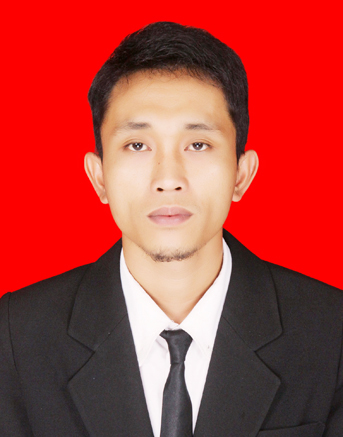 Pengalaman organisasi :HIMAPLUS FIP UNM Periode 2009-2010BEM FIP UNM Periode 2011-2012HmI Kom. FIP UNM Periode 2012-2013FORMASI Periode 2013-2014